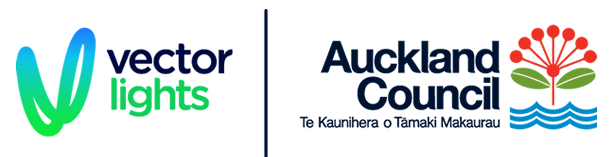 Vector Lights Supporting NZ CharitiesApplication 2022Please email your completed application by 31 August 2021 for applications for the 2022 calendar year to vectorlights@vector.co.nzEvent NameEvent Dates Charity Contact – Name, phone and emailIs there a specific colour associated with the event?Outline main partners / sponsors of the eventAre there any cultural or community elements to the activity? E.g. affiliated with any local iwi or community groups? Will there be a physical event taking place – if so, please provide details.What advertising, marketing or promotional support is planned? Include link to your website and social pages.If Vector Lights approves lighting the Auckland Harbour Bridge for your event, what role will it play in the event? i.e. a backdrop for photoshoots, physical events, rallies etc. What outcomes or benefits is the organiser looking to achieve by involving Vector Lights? Any further information to support your application.